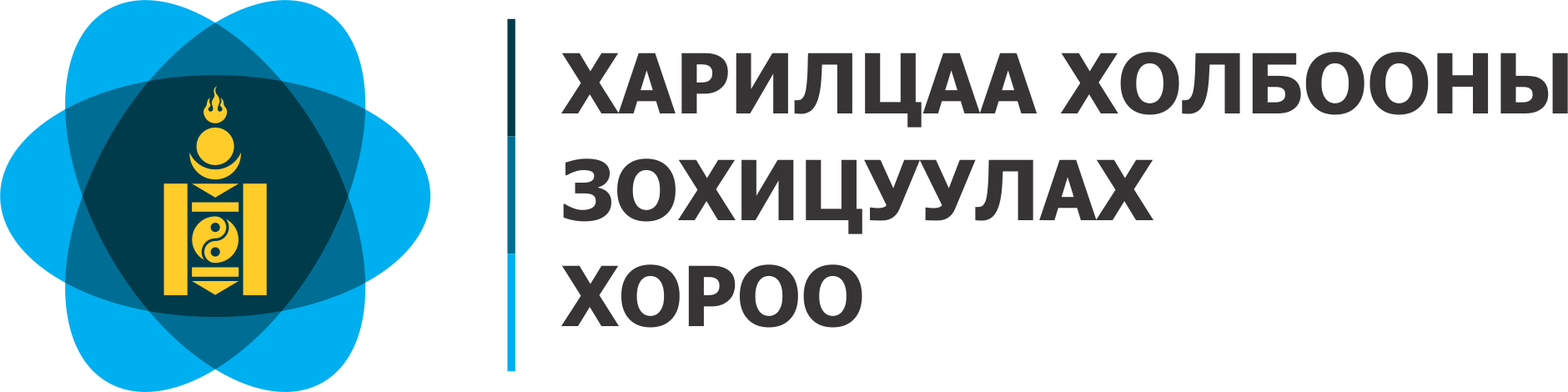 РАДИО ДАВТАМЖ, РАДИО ДАВТАМЖИЙН ЗУРВАС АШИГЛАХ ТУСГАЙ ЗӨВШӨӨРӨЛ ХҮСЭХ ӨРГӨДЛИЙН МАЯГТРадио долгионы тухай хуулийн 9 зүйлийн 9.1.”Төрийн эрх бүхий байгууллагаас радио холбоо зохион байгуулах, түүнийг ашиглан үйлчилгээ эрхлэх, нийтийн үйлчилгээний зориулалтаар радио төхөөрөмж ажиллуулахын тулд радио давтамж, радио давтамжийн зурвас ашиглах эрх олгосон баримт бичгийг тусгай зөвшөөрөл гэнэ.” Радио давтамж, радио давтамжийн зурвас ашиглах тусгай зөвшөөрөл авахдаа энэхүү өргөдлийн маягтыг бөглөн ирүүлнэ.Зөвлөмж:Та ашиглахаар төлөвлөж байгаа радио тоног төхөөрөмжийн техникийн үзүүлэлтээр уг маягтыг бөглөнө. Хэрэв ашиглах радио тоног төхөөрөмжийн загвар нь 2 болон түүнээс дээш бол энэхүү өргөдлийн маягтыг загвар тус бүрээр бөглөж ирүүлнэ.Радио нэвтрүүлэгч станцын байршлын мэдээллийг Google Earth програм ашиглан координатыг “decimal degrees” /DDD.DDDDD/ форматаар үнэн зөв бөглөнө.Асуумж:Асуумж:Бөглөх хэсэг:Бөглөх хэсэг:Бөглөх хэсэг:Бөглөх хэсэг:Бөглөх хэсэг:Бөглөх хэсэг:Бөглөх хэсэг:Өргөдөл гаргасан огноо:Өргөдөл гаргасан огноо:Он ............ сар ........... өдөр ............Он ............ сар ........... өдөр ............Он ............ сар ........... өдөр ............Он ............ сар ........... өдөр ............Он ............ сар ........... өдөр ............Он ............ сар ........... өдөр ............Он ............ сар ........... өдөр ............Зөвшөөрөл хүсэгчийн нэр:Зөвшөөрөл хүсэгчийн нэр:Регистрийн дугаар:Регистрийн дугаар:Албан хүсэлт Албан хүсэлт Нийтийн хэрэглээнд ..................... /зориулалтаар/ үйл ажиллагаа эрхлэх хүсэлтэй байгаа тул зохих журмын дагуу радио давтамж, радио давтамжийн зурвас ашиглах тусгай зөвшөөрөл олгоно уу.(Албан бичгээр хавсаргаж болно.)Нийтийн хэрэглээнд ..................... /зориулалтаар/ үйл ажиллагаа эрхлэх хүсэлтэй байгаа тул зохих журмын дагуу радио давтамж, радио давтамжийн зурвас ашиглах тусгай зөвшөөрөл олгоно уу.(Албан бичгээр хавсаргаж болно.)Нийтийн хэрэглээнд ..................... /зориулалтаар/ үйл ажиллагаа эрхлэх хүсэлтэй байгаа тул зохих журмын дагуу радио давтамж, радио давтамжийн зурвас ашиглах тусгай зөвшөөрөл олгоно уу.(Албан бичгээр хавсаргаж болно.)Нийтийн хэрэглээнд ..................... /зориулалтаар/ үйл ажиллагаа эрхлэх хүсэлтэй байгаа тул зохих журмын дагуу радио давтамж, радио давтамжийн зурвас ашиглах тусгай зөвшөөрөл олгоно уу.(Албан бичгээр хавсаргаж болно.)Нийтийн хэрэглээнд ..................... /зориулалтаар/ үйл ажиллагаа эрхлэх хүсэлтэй байгаа тул зохих журмын дагуу радио давтамж, радио давтамжийн зурвас ашиглах тусгай зөвшөөрөл олгоно уу.(Албан бичгээр хавсаргаж болно.)Нийтийн хэрэглээнд ..................... /зориулалтаар/ үйл ажиллагаа эрхлэх хүсэлтэй байгаа тул зохих журмын дагуу радио давтамж, радио давтамжийн зурвас ашиглах тусгай зөвшөөрөл олгоно уу.(Албан бичгээр хавсаргаж болно.)Нийтийн хэрэглээнд ..................... /зориулалтаар/ үйл ажиллагаа эрхлэх хүсэлтэй байгаа тул зохих журмын дагуу радио давтамж, радио давтамжийн зурвас ашиглах тусгай зөвшөөрөл олгоно уу.(Албан бичгээр хавсаргаж болно.)Албан хүсэлт Албан хүсэлт Радио станц ашиглах байршлыг бичнэ үү.Хот/аймаг .........................................Дүүрэг/ сум ........................................Радио станц ашиглах байршлыг бичнэ үү.Хот/аймаг .........................................Дүүрэг/ сум ........................................Радио станц ашиглах байршлыг бичнэ үү.Хот/аймаг .........................................Дүүрэг/ сум ........................................Радио станц ашиглах байршлыг бичнэ үү.Хот/аймаг .........................................Дүүрэг/ сум ........................................Радио станц ашиглах байршлыг бичнэ үү.Хот/аймаг .........................................Дүүрэг/ сум ........................................Радио станц ашиглах байршлыг бичнэ үү.Хот/аймаг .........................................Дүүрэг/ сум ........................................Радио станц ашиглах байршлыг бичнэ үү.Хот/аймаг .........................................Дүүрэг/ сум ........................................Зөвшөөрөл хүсэж буй хугацааЗөвшөөрөл хүсэж буй хугацаа☐ 5 жил (Радио долгионы тухай хуулийн 12.1-д заасан хугацаа)☐ 5 жил (Радио долгионы тухай хуулийн 12.1-д заасан хугацаа)☐ 5 жил (Радио долгионы тухай хуулийн 12.1-д заасан хугацаа)☐ 5 жил (Радио долгионы тухай хуулийн 12.1-д заасан хугацаа)☐ 5 жил (Радио долгионы тухай хуулийн 12.1-д заасан хугацаа)☐ 5 жил (Радио долгионы тухай хуулийн 12.1-д заасан хугацаа)☐ 5 жил (Радио долгионы тухай хуулийн 12.1-д заасан хугацаа)Зөвшөөрөл хүсэгчийн мэдээлэл:Зөвшөөрөл хүсэгчийн мэдээлэл:Зөвшөөрөл хүсэгчийн мэдээлэл:Зөвшөөрөл хүсэгчийн мэдээлэл:Зөвшөөрөл хүсэгчийн мэдээлэл:Зөвшөөрөл хүсэгчийн мэдээлэл:Зөвшөөрөл хүсэгчийн мэдээлэл:Зөвшөөрөл хүсэгчийн мэдээлэл:Зөвшөөрөл хүсэгчийн мэдээлэл:Зөвшөөрөл хүсэгчийн албан ёсны хаяг, байршилЗөвшөөрөл хүсэгчийн албан ёсны хаяг, байршилАймаг / ХотАймаг / ХотЗөвшөөрөл хүсэгчийн албан ёсны хаяг, байршилЗөвшөөрөл хүсэгчийн албан ёсны хаяг, байршилСум / ДүүрэгСум / ДүүрэгЗөвшөөрөл хүсэгчийн албан ёсны хаяг, байршилЗөвшөөрөл хүсэгчийн албан ёсны хаяг, байршилБаг / хорооБаг / хорооЗөвшөөрөл хүсэгчийн албан ёсны хаяг, байршилЗөвшөөрөл хүсэгчийн албан ёсны хаяг, байршилГудамж / Өргөн чөлөөГудамж / Өргөн чөлөөЗөвшөөрөл хүсэгчийн албан ёсны хаяг, байршилЗөвшөөрөл хүсэгчийн албан ёсны хаяг, байршилБайр, тоотБайр, тоотЗөвшөөрөл хүсэгчийн албан ёсны хаяг, байршилЗөвшөөрөл хүсэгчийн албан ёсны хаяг, байршилШуудангийн нэгдсэн код (Зип код)Шуудангийн нэгдсэн код (Зип код)УтасУтасУтасУтасЦахим хуудасЦахим хуудасЦахим хуудасЦахим хуудасЦахим шууданЦахим шууданЦахим шууданЦахим шууданХариуцсан ажилтанХариуцсан ажилтанОвог, НэрУтасУтасУтасУтасЦахим шууданЦахим шууданЗахиралЗахиралТөлбөр тооцооны ажилтанТөлбөр тооцооны ажилтанИнженер техникийн ажилтанИнженер техникийн ажилтанРадио тоног төхөөрөмжийн мэдээлэл:Радио тоног төхөөрөмжийн мэдээлэл:Радио тоног төхөөрөмжийн мэдээлэл:Радио тоног төхөөрөмжийн мэдээлэл:Радио тоног төхөөрөмжийн мэдээлэл:Радио тоног төхөөрөмжийн мэдээлэл:Радио тоног төхөөрөмжийн мэдээлэл:Радио тоног төхөөрөмжийн мэдээлэл:Радио тоног төхөөрөмжийн мэдээлэл:Та ашиглах радио тоног төхөөрөмжийн ашиглалтын зориулалтаас хамаарч дараах харгалзах хавсралтыг бөглөж хавсаргана уу.Та ашиглах радио тоног төхөөрөмжийн ашиглалтын зориулалтаас хамаарч дараах харгалзах хавсралтыг бөглөж хавсаргана уу.Та ашиглах радио тоног төхөөрөмжийн ашиглалтын зориулалтаас хамаарч дараах харгалзах хавсралтыг бөглөж хавсаргана уу.Та ашиглах радио тоног төхөөрөмжийн ашиглалтын зориулалтаас хамаарч дараах харгалзах хавсралтыг бөглөж хавсаргана уу.Та ашиглах радио тоног төхөөрөмжийн ашиглалтын зориулалтаас хамаарч дараах харгалзах хавсралтыг бөглөж хавсаргана уу.Та ашиглах радио тоног төхөөрөмжийн ашиглалтын зориулалтаас хамаарч дараах харгалзах хавсралтыг бөглөж хавсаргана уу.Та ашиглах радио тоног төхөөрөмжийн ашиглалтын зориулалтаас хамаарч дараах харгалзах хавсралтыг бөглөж хавсаргана уу.Та ашиглах радио тоног төхөөрөмжийн ашиглалтын зориулалтаас хамаарч дараах харгалзах хавсралтыг бөглөж хавсаргана уу.Та ашиглах радио тоног төхөөрөмжийн ашиглалтын зориулалтаас хамаарч дараах харгалзах хавсралтыг бөглөж хавсаргана уу.Хөдөлгөөнт холбооны үйлчилгээнд радио давтамж, радио давтамжийн зурвас ашиглах станцХөдөлгөөнт холбооны үйлчилгээнд радио давтамж, радио давтамжийн зурвас ашиглах станцХөдөлгөөнт холбооны үйлчилгээнд радио давтамж, радио давтамжийн зурвас ашиглах станцХөдөлгөөнт холбооны үйлчилгээнд радио давтамж, радио давтамжийн зурвас ашиглах станцХөдөлгөөнт холбооны үйлчилгээнд радио давтамж, радио давтамжийн зурвас ашиглах станц☐ Хавсралт 1☐ Хавсралт 1Сансрын холбооны үйлчилгээнд радио давтамж, радио давтамжийн зурвас ашиглах станцСансрын холбооны үйлчилгээнд радио давтамж, радио давтамжийн зурвас ашиглах станцСансрын холбооны үйлчилгээнд радио давтамж, радио давтамжийн зурвас ашиглах станцСансрын холбооны үйлчилгээнд радио давтамж, радио давтамжийн зурвас ашиглах станцСансрын холбооны үйлчилгээнд радио давтамж, радио давтамжийн зурвас ашиглах станц☐ Хавсралт 2☐ Хавсралт 2Сансрын хөдөлгөөнт холбооны үйлчилгээнд радио давтамж, радио давтамжийн зурвас ашиглах станцСансрын хөдөлгөөнт холбооны үйлчилгээнд радио давтамж, радио давтамжийн зурвас ашиглах станцСансрын хөдөлгөөнт холбооны үйлчилгээнд радио давтамж, радио давтамжийн зурвас ашиглах станцСансрын хөдөлгөөнт холбооны үйлчилгээнд радио давтамж, радио давтамжийн зурвас ашиглах станцСансрын хөдөлгөөнт холбооны үйлчилгээнд радио давтамж, радио давтамжийн зурвас ашиглах станц☐ Хавсралт 3☐ Хавсралт 3Телевизийн өргөн нэвтрүүлгийн үйлчилгээнд радио давтамж, радио давтамжийн зурвас ашиглах станцТелевизийн өргөн нэвтрүүлгийн үйлчилгээнд радио давтамж, радио давтамжийн зурвас ашиглах станцТелевизийн өргөн нэвтрүүлгийн үйлчилгээнд радио давтамж, радио давтамжийн зурвас ашиглах станцТелевизийн өргөн нэвтрүүлгийн үйлчилгээнд радио давтамж, радио давтамжийн зурвас ашиглах станцТелевизийн өргөн нэвтрүүлгийн үйлчилгээнд радио давтамж, радио давтамжийн зурвас ашиглах станц☐ Хавсралт 4☐ Хавсралт 4Радио өргөн нэвтрүүлгийн үйлчилгээнд радио давтамж, радио давтамжийн зурвас ашиглах станцРадио өргөн нэвтрүүлгийн үйлчилгээнд радио давтамж, радио давтамжийн зурвас ашиглах станцРадио өргөн нэвтрүүлгийн үйлчилгээнд радио давтамж, радио давтамжийн зурвас ашиглах станцРадио өргөн нэвтрүүлгийн үйлчилгээнд радио давтамж, радио давтамжийн зурвас ашиглах станцРадио өргөн нэвтрүүлгийн үйлчилгээнд радио давтамж, радио давтамжийн зурвас ашиглах станц☐ Хавсралт 5☐ Хавсралт 5Дамжуулан хүргэх /радио релей/ үйлчилгээнд радио давтамж, радио давтамжийн зурвас ашиглах станцДамжуулан хүргэх /радио релей/ үйлчилгээнд радио давтамж, радио давтамжийн зурвас ашиглах станцДамжуулан хүргэх /радио релей/ үйлчилгээнд радио давтамж, радио давтамжийн зурвас ашиглах станцДамжуулан хүргэх /радио релей/ үйлчилгээнд радио давтамж, радио давтамжийн зурвас ашиглах станцДамжуулан хүргэх /радио релей/ үйлчилгээнд радио давтамж, радио давтамжийн зурвас ашиглах станц☐ Хавсралт 6☐ Хавсралт 6Утасгүй интернэтийн үйлчилгээнд радио давтамж, радио давтамжийн зурвас ашиглах станцУтасгүй интернэтийн үйлчилгээнд радио давтамж, радио давтамжийн зурвас ашиглах станцУтасгүй интернэтийн үйлчилгээнд радио давтамж, радио давтамжийн зурвас ашиглах станцУтасгүй интернэтийн үйлчилгээнд радио давтамж, радио давтамжийн зурвас ашиглах станцУтасгүй интернэтийн үйлчилгээнд радио давтамж, радио давтамжийн зурвас ашиглах станц☐ Хавсралт 7☐ Хавсралт 7Байгууллагын бүтэц, удирдлага, үйл ажиллагааны танилцуулга болон радио давтамж ашиглах тусгай зөвшөөрлийн хэрэгцээ шаардлага, төлөвлөж буй үйл ажиллагааны танилцуулгаБайгууллагын бүтэц, удирдлага, үйл ажиллагааны танилцуулга болон радио давтамж ашиглах тусгай зөвшөөрлийн хэрэгцээ шаардлага, төлөвлөж буй үйл ажиллагааны танилцуулгаБайгууллагын бүтэц, удирдлага, үйл ажиллагааны танилцуулга болон радио давтамж ашиглах тусгай зөвшөөрлийн хэрэгцээ шаардлага, төлөвлөж буй үйл ажиллагааны танилцуулгаБайгууллагын бүтэц, удирдлага, үйл ажиллагааны танилцуулга болон радио давтамж ашиглах тусгай зөвшөөрлийн хэрэгцээ шаардлага, төлөвлөж буй үйл ажиллагааны танилцуулгаБайгууллагын бүтэц, удирдлага, үйл ажиллагааны танилцуулга болон радио давтамж ашиглах тусгай зөвшөөрлийн хэрэгцээ шаардлага, төлөвлөж буй үйл ажиллагааны танилцуулга☐ Тийм		Хуудасны тоо: .........☐ Тийм		Хуудасны тоо: .........☐ Тийм		Хуудасны тоо: .........☐ Тийм		Хуудасны тоо: .........Ашиглах тоног төхөөрөмжийн техникийн үзүүлэлтАшиглах тоног төхөөрөмжийн техникийн үзүүлэлтАшиглах тоног төхөөрөмжийн техникийн үзүүлэлтАшиглах тоног төхөөрөмжийн техникийн үзүүлэлтАшиглах тоног төхөөрөмжийн техникийн үзүүлэлт☐ Тийм		Хуудасны тоо: .........☐ Тийм		Хуудасны тоо: .........☐ Тийм		Хуудасны тоо: .........☐ Тийм		Хуудасны тоо: .........Тоног төхөөрөмжийн баталгаажуулалтын талаарх мэдээлэл		☐ 	Тохирлын гэрчилгээ / Certificate of 	conformity☐ 	Нийлүүлэгчийн мэдэгдэл / Suppliers Declaration of conformity / product certificateТоног төхөөрөмжийн баталгаажуулалтын талаарх мэдээлэл		☐ 	Тохирлын гэрчилгээ / Certificate of 	conformity☐ 	Нийлүүлэгчийн мэдэгдэл / Suppliers Declaration of conformity / product certificateТоног төхөөрөмжийн баталгаажуулалтын талаарх мэдээлэл		☐ 	Тохирлын гэрчилгээ / Certificate of 	conformity☐ 	Нийлүүлэгчийн мэдэгдэл / Suppliers Declaration of conformity / product certificateТоног төхөөрөмжийн баталгаажуулалтын талаарх мэдээлэл		☐ 	Тохирлын гэрчилгээ / Certificate of 	conformity☐ 	Нийлүүлэгчийн мэдэгдэл / Suppliers Declaration of conformity / product certificateТоног төхөөрөмжийн баталгаажуулалтын талаарх мэдээлэл		☐ 	Тохирлын гэрчилгээ / Certificate of 	conformity☐ 	Нийлүүлэгчийн мэдэгдэл / Suppliers Declaration of conformity / product certificate☐ Тийм		Хуудасны тоо: .........☐ Тийм		Хуудасны тоо: .........☐ Тийм		Хуудасны тоо: .........☐ Тийм		Хуудасны тоо: .........Радио төхөөрөмжийн байгуулалтын зураглал, технологи, төхөөрөмжийн ажиллагааны зарчим, блок схемийг хавсаргахРадио төхөөрөмжийн байгуулалтын зураглал, технологи, төхөөрөмжийн ажиллагааны зарчим, блок схемийг хавсаргахРадио төхөөрөмжийн байгуулалтын зураглал, технологи, төхөөрөмжийн ажиллагааны зарчим, блок схемийг хавсаргахРадио төхөөрөмжийн байгуулалтын зураглал, технологи, төхөөрөмжийн ажиллагааны зарчим, блок схемийг хавсаргахРадио төхөөрөмжийн байгуулалтын зураглал, технологи, төхөөрөмжийн ажиллагааны зарчим, блок схемийг хавсаргах☐ Тийм		Хуудасны тоо: .........☐ Тийм		Хуудасны тоо: .........☐ Тийм		Хуудасны тоо: .........☐ Тийм		Хуудасны тоо: .........Радио нэвтрүүлэгчийн газар зүйн байршил, хамрах хүрээний зураглалРадио нэвтрүүлэгчийн газар зүйн байршил, хамрах хүрээний зураглалРадио нэвтрүүлэгчийн газар зүйн байршил, хамрах хүрээний зураглалРадио нэвтрүүлэгчийн газар зүйн байршил, хамрах хүрээний зураглалРадио нэвтрүүлэгчийн газар зүйн байршил, хамрах хүрээний зураглал☐ Тийм		Хуудасны тоо: .........☐ Тийм		Хуудасны тоо: .........☐ Тийм		Хуудасны тоо: .........☐ Тийм		Хуудасны тоо: .........Үйл ажиллагаа эрхлэх судалгаа хийсэн байдал☐ Тухайн нутаг дэвсгэрт үйл ажиллагаа эрхлэх бизнес төлөвлөгөө☐ Тухайн төлөвлөгөөг хэрэгжүүлэх хугацааны хуваарьҮйл ажиллагаа эрхлэх судалгаа хийсэн байдал☐ Тухайн нутаг дэвсгэрт үйл ажиллагаа эрхлэх бизнес төлөвлөгөө☐ Тухайн төлөвлөгөөг хэрэгжүүлэх хугацааны хуваарьҮйл ажиллагаа эрхлэх судалгаа хийсэн байдал☐ Тухайн нутаг дэвсгэрт үйл ажиллагаа эрхлэх бизнес төлөвлөгөө☐ Тухайн төлөвлөгөөг хэрэгжүүлэх хугацааны хуваарьҮйл ажиллагаа эрхлэх судалгаа хийсэн байдал☐ Тухайн нутаг дэвсгэрт үйл ажиллагаа эрхлэх бизнес төлөвлөгөө☐ Тухайн төлөвлөгөөг хэрэгжүүлэх хугацааны хуваарьҮйл ажиллагаа эрхлэх судалгаа хийсэн байдал☐ Тухайн нутаг дэвсгэрт үйл ажиллагаа эрхлэх бизнес төлөвлөгөө☐ Тухайн төлөвлөгөөг хэрэгжүүлэх хугацааны хуваарь☐ Тийм		Хуудасны тоо: .........☐ Тийм		Хуудасны тоо: .........☐ Тийм		Хуудасны тоо: .........☐ Тийм		Хуудасны тоо: .........Нийт ашиглахыг хүссэн радио давтамж, давтамжийн зурвасын мэдээлэл:Нийт ашиглахыг хүссэн радио давтамж, давтамжийн зурвасын мэдээлэл:Нийт ашиглахыг хүссэн радио давтамж, давтамжийн зурвасын мэдээлэл:Нийт ашиглахыг хүссэн радио давтамж, давтамжийн зурвасын мэдээлэл:Нийт ашиглахыг хүссэн радио давтамж, давтамжийн зурвасын мэдээлэл:Нийт ашиглахыг хүссэн радио давтамж, давтамжийн зурвасын мэдээлэл:Нийт ашиглахыг хүссэн радио давтамж, давтамжийн зурвасын мэдээлэл:Нийт ашиглахыг хүссэн радио давтамж, давтамжийн зурвасын мэдээлэл:Нийт ашиглахыг хүссэн радио давтамж, давтамжийн зурвасын мэдээлэл:Нэвтрүүлэх радио давтамж (Tx): .......................... Хүлээн авах радио давтамж (Rx): ………………...Нийт ашиглахыг хүссэн радио давтамжийн зурвас, зурвасын өргөний хэмжээ: ………………..Нэвтрүүлэх радио давтамж (Tx): .......................... Хүлээн авах радио давтамж (Rx): ………………...Нийт ашиглахыг хүссэн радио давтамжийн зурвас, зурвасын өргөний хэмжээ: ………………..Нэвтрүүлэх радио давтамж (Tx): .......................... Хүлээн авах радио давтамж (Rx): ………………...Нийт ашиглахыг хүссэн радио давтамжийн зурвас, зурвасын өргөний хэмжээ: ………………..Нэвтрүүлэх радио давтамж (Tx): .......................... Хүлээн авах радио давтамж (Rx): ………………...Нийт ашиглахыг хүссэн радио давтамжийн зурвас, зурвасын өргөний хэмжээ: ………………..Нэвтрүүлэх радио давтамж (Tx): .......................... Хүлээн авах радио давтамж (Rx): ………………...Нийт ашиглахыг хүссэн радио давтамжийн зурвас, зурвасын өргөний хэмжээ: ………………..Нэвтрүүлэх радио давтамж (Tx): .......................... Хүлээн авах радио давтамж (Rx): ………………...Нийт ашиглахыг хүссэн радио давтамжийн зурвас, зурвасын өргөний хэмжээ: ………………..Нэвтрүүлэх радио давтамж (Tx): .......................... Хүлээн авах радио давтамж (Rx): ………………...Нийт ашиглахыг хүссэн радио давтамжийн зурвас, зурвасын өргөний хэмжээ: ………………..Нэвтрүүлэх радио давтамж (Tx): .......................... Хүлээн авах радио давтамж (Rx): ………………...Нийт ашиглахыг хүссэн радио давтамжийн зурвас, зурвасын өргөний хэмжээ: ………………..Нэвтрүүлэх радио давтамж (Tx): .......................... Хүлээн авах радио давтамж (Rx): ………………...Нийт ашиглахыг хүссэн радио давтамжийн зурвас, зурвасын өргөний хэмжээ: ………………..Бусад нэмэлт мэдээлэл:Бусад нэмэлт мэдээлэл:Бусад нэмэлт мэдээлэл:Бусад нэмэлт мэдээлэл:Бусад нэмэлт мэдээлэл:Бусад нэмэлт мэдээлэл:Бусад нэмэлт мэдээлэл:Бусад нэмэлт мэдээлэл:Бусад нэмэлт мэдээлэл:Дээр дурдагдаагүй үйл ажиллагаа эрхлэх болон тоног төхөөрөмжтэй холбоотой энэхүү өргөдлийн маягтад дурдагдаагүй нэмэлт мэдээллийг энэ хэсэгт бичнэ үү. Дээр дурдагдаагүй үйл ажиллагаа эрхлэх болон тоног төхөөрөмжтэй холбоотой энэхүү өргөдлийн маягтад дурдагдаагүй нэмэлт мэдээллийг энэ хэсэгт бичнэ үү. Дээр дурдагдаагүй үйл ажиллагаа эрхлэх болон тоног төхөөрөмжтэй холбоотой энэхүү өргөдлийн маягтад дурдагдаагүй нэмэлт мэдээллийг энэ хэсэгт бичнэ үү. Дээр дурдагдаагүй үйл ажиллагаа эрхлэх болон тоног төхөөрөмжтэй холбоотой энэхүү өргөдлийн маягтад дурдагдаагүй нэмэлт мэдээллийг энэ хэсэгт бичнэ үү. Дээр дурдагдаагүй үйл ажиллагаа эрхлэх болон тоног төхөөрөмжтэй холбоотой энэхүү өргөдлийн маягтад дурдагдаагүй нэмэлт мэдээллийг энэ хэсэгт бичнэ үү. ☐ эсвэл хавсаргах☐ эсвэл хавсаргах☐ эсвэл хавсаргах☐ эсвэл хавсаргахӨргөдөл гаргагчийн баталгаа: Өргөдөл гаргагчийн баталгаа: Өргөдөл гаргагчийн баталгаа: Өргөдөл гаргагчийн баталгаа: Өргөдөл гаргагчийн баталгаа: Өргөдөл гаргагчийн баталгаа: Өргөдөл гаргагчийн баталгаа: Өргөдөл гаргагчийн баталгаа: Өргөдөл гаргагчийн баталгаа: ☐ Зөвшөөрлийн тухай хууль, Харилцаа холбооны тухай хууль, Радио долгионы тухай хууль, Хүний хувийн мэдээлэл хамгаалах тухай хууль, Харилцаа холбооны зохицуулах хорооноос баталсан тухайн радио давтамжийн зурвасын хуваарилалт, техникийн нөхцөл шаардлагад нийцүүлэн энэхүү зөвшөөрөл авахад шаардагдах баримт бичгийг үнэн зөв бүрдүүлж, хүргүүлэв.☐ Энэхүү маягтын дагуу өгсөн мэдээлэл, тодорхойлолт, материалууд худал, буруу эсхүл бүрэн бус тохиолдолд хуульд заасан хариуцлагыг хүлээх болно.☐ Харилцаа холбооны салбарын холбогдох журам, стандарт, норм, норматив, тухайн радио давтамжийн зурвасын хуваарилалт, техникийн нөхцөл шаардлагыг хангаж ажиллахаа баталгаажуулав.☐ Энэхүү зөвшөөрлийн хүсэлтэд ашигласан Хүний хувийн мэдээлэл хамгаалах тухай хуульд заасан хүний хувийн мэдээлэлд хамаарах эцэг /эх/-ийн нэр, өөрийн нэр, регистрийн дугаар, боловсрол, нийгмийн даатгалын мэдээллийг мэдээллийн эзнээс хуульд заасан хэлбэрээр гаргуулан авч, хүргүүлэв.☐ Зөвшөөрлийн тухай хууль, Харилцаа холбооны тухай хууль, Радио долгионы тухай хууль, Хүний хувийн мэдээлэл хамгаалах тухай хууль, Харилцаа холбооны зохицуулах хорооноос баталсан тухайн радио давтамжийн зурвасын хуваарилалт, техникийн нөхцөл шаардлагад нийцүүлэн энэхүү зөвшөөрөл авахад шаардагдах баримт бичгийг үнэн зөв бүрдүүлж, хүргүүлэв.☐ Энэхүү маягтын дагуу өгсөн мэдээлэл, тодорхойлолт, материалууд худал, буруу эсхүл бүрэн бус тохиолдолд хуульд заасан хариуцлагыг хүлээх болно.☐ Харилцаа холбооны салбарын холбогдох журам, стандарт, норм, норматив, тухайн радио давтамжийн зурвасын хуваарилалт, техникийн нөхцөл шаардлагыг хангаж ажиллахаа баталгаажуулав.☐ Энэхүү зөвшөөрлийн хүсэлтэд ашигласан Хүний хувийн мэдээлэл хамгаалах тухай хуульд заасан хүний хувийн мэдээлэлд хамаарах эцэг /эх/-ийн нэр, өөрийн нэр, регистрийн дугаар, боловсрол, нийгмийн даатгалын мэдээллийг мэдээллийн эзнээс хуульд заасан хэлбэрээр гаргуулан авч, хүргүүлэв.☐ Зөвшөөрлийн тухай хууль, Харилцаа холбооны тухай хууль, Радио долгионы тухай хууль, Хүний хувийн мэдээлэл хамгаалах тухай хууль, Харилцаа холбооны зохицуулах хорооноос баталсан тухайн радио давтамжийн зурвасын хуваарилалт, техникийн нөхцөл шаардлагад нийцүүлэн энэхүү зөвшөөрөл авахад шаардагдах баримт бичгийг үнэн зөв бүрдүүлж, хүргүүлэв.☐ Энэхүү маягтын дагуу өгсөн мэдээлэл, тодорхойлолт, материалууд худал, буруу эсхүл бүрэн бус тохиолдолд хуульд заасан хариуцлагыг хүлээх болно.☐ Харилцаа холбооны салбарын холбогдох журам, стандарт, норм, норматив, тухайн радио давтамжийн зурвасын хуваарилалт, техникийн нөхцөл шаардлагыг хангаж ажиллахаа баталгаажуулав.☐ Энэхүү зөвшөөрлийн хүсэлтэд ашигласан Хүний хувийн мэдээлэл хамгаалах тухай хуульд заасан хүний хувийн мэдээлэлд хамаарах эцэг /эх/-ийн нэр, өөрийн нэр, регистрийн дугаар, боловсрол, нийгмийн даатгалын мэдээллийг мэдээллийн эзнээс хуульд заасан хэлбэрээр гаргуулан авч, хүргүүлэв.☐ Зөвшөөрлийн тухай хууль, Харилцаа холбооны тухай хууль, Радио долгионы тухай хууль, Хүний хувийн мэдээлэл хамгаалах тухай хууль, Харилцаа холбооны зохицуулах хорооноос баталсан тухайн радио давтамжийн зурвасын хуваарилалт, техникийн нөхцөл шаардлагад нийцүүлэн энэхүү зөвшөөрөл авахад шаардагдах баримт бичгийг үнэн зөв бүрдүүлж, хүргүүлэв.☐ Энэхүү маягтын дагуу өгсөн мэдээлэл, тодорхойлолт, материалууд худал, буруу эсхүл бүрэн бус тохиолдолд хуульд заасан хариуцлагыг хүлээх болно.☐ Харилцаа холбооны салбарын холбогдох журам, стандарт, норм, норматив, тухайн радио давтамжийн зурвасын хуваарилалт, техникийн нөхцөл шаардлагыг хангаж ажиллахаа баталгаажуулав.☐ Энэхүү зөвшөөрлийн хүсэлтэд ашигласан Хүний хувийн мэдээлэл хамгаалах тухай хуульд заасан хүний хувийн мэдээлэлд хамаарах эцэг /эх/-ийн нэр, өөрийн нэр, регистрийн дугаар, боловсрол, нийгмийн даатгалын мэдээллийг мэдээллийн эзнээс хуульд заасан хэлбэрээр гаргуулан авч, хүргүүлэв.☐ Зөвшөөрлийн тухай хууль, Харилцаа холбооны тухай хууль, Радио долгионы тухай хууль, Хүний хувийн мэдээлэл хамгаалах тухай хууль, Харилцаа холбооны зохицуулах хорооноос баталсан тухайн радио давтамжийн зурвасын хуваарилалт, техникийн нөхцөл шаардлагад нийцүүлэн энэхүү зөвшөөрөл авахад шаардагдах баримт бичгийг үнэн зөв бүрдүүлж, хүргүүлэв.☐ Энэхүү маягтын дагуу өгсөн мэдээлэл, тодорхойлолт, материалууд худал, буруу эсхүл бүрэн бус тохиолдолд хуульд заасан хариуцлагыг хүлээх болно.☐ Харилцаа холбооны салбарын холбогдох журам, стандарт, норм, норматив, тухайн радио давтамжийн зурвасын хуваарилалт, техникийн нөхцөл шаардлагыг хангаж ажиллахаа баталгаажуулав.☐ Энэхүү зөвшөөрлийн хүсэлтэд ашигласан Хүний хувийн мэдээлэл хамгаалах тухай хуульд заасан хүний хувийн мэдээлэлд хамаарах эцэг /эх/-ийн нэр, өөрийн нэр, регистрийн дугаар, боловсрол, нийгмийн даатгалын мэдээллийг мэдээллийн эзнээс хуульд заасан хэлбэрээр гаргуулан авч, хүргүүлэв.☐ Зөвшөөрлийн тухай хууль, Харилцаа холбооны тухай хууль, Радио долгионы тухай хууль, Хүний хувийн мэдээлэл хамгаалах тухай хууль, Харилцаа холбооны зохицуулах хорооноос баталсан тухайн радио давтамжийн зурвасын хуваарилалт, техникийн нөхцөл шаардлагад нийцүүлэн энэхүү зөвшөөрөл авахад шаардагдах баримт бичгийг үнэн зөв бүрдүүлж, хүргүүлэв.☐ Энэхүү маягтын дагуу өгсөн мэдээлэл, тодорхойлолт, материалууд худал, буруу эсхүл бүрэн бус тохиолдолд хуульд заасан хариуцлагыг хүлээх болно.☐ Харилцаа холбооны салбарын холбогдох журам, стандарт, норм, норматив, тухайн радио давтамжийн зурвасын хуваарилалт, техникийн нөхцөл шаардлагыг хангаж ажиллахаа баталгаажуулав.☐ Энэхүү зөвшөөрлийн хүсэлтэд ашигласан Хүний хувийн мэдээлэл хамгаалах тухай хуульд заасан хүний хувийн мэдээлэлд хамаарах эцэг /эх/-ийн нэр, өөрийн нэр, регистрийн дугаар, боловсрол, нийгмийн даатгалын мэдээллийг мэдээллийн эзнээс хуульд заасан хэлбэрээр гаргуулан авч, хүргүүлэв.☐ Зөвшөөрлийн тухай хууль, Харилцаа холбооны тухай хууль, Радио долгионы тухай хууль, Хүний хувийн мэдээлэл хамгаалах тухай хууль, Харилцаа холбооны зохицуулах хорооноос баталсан тухайн радио давтамжийн зурвасын хуваарилалт, техникийн нөхцөл шаардлагад нийцүүлэн энэхүү зөвшөөрөл авахад шаардагдах баримт бичгийг үнэн зөв бүрдүүлж, хүргүүлэв.☐ Энэхүү маягтын дагуу өгсөн мэдээлэл, тодорхойлолт, материалууд худал, буруу эсхүл бүрэн бус тохиолдолд хуульд заасан хариуцлагыг хүлээх болно.☐ Харилцаа холбооны салбарын холбогдох журам, стандарт, норм, норматив, тухайн радио давтамжийн зурвасын хуваарилалт, техникийн нөхцөл шаардлагыг хангаж ажиллахаа баталгаажуулав.☐ Энэхүү зөвшөөрлийн хүсэлтэд ашигласан Хүний хувийн мэдээлэл хамгаалах тухай хуульд заасан хүний хувийн мэдээлэлд хамаарах эцэг /эх/-ийн нэр, өөрийн нэр, регистрийн дугаар, боловсрол, нийгмийн даатгалын мэдээллийг мэдээллийн эзнээс хуульд заасан хэлбэрээр гаргуулан авч, хүргүүлэв.☐ Зөвшөөрлийн тухай хууль, Харилцаа холбооны тухай хууль, Радио долгионы тухай хууль, Хүний хувийн мэдээлэл хамгаалах тухай хууль, Харилцаа холбооны зохицуулах хорооноос баталсан тухайн радио давтамжийн зурвасын хуваарилалт, техникийн нөхцөл шаардлагад нийцүүлэн энэхүү зөвшөөрөл авахад шаардагдах баримт бичгийг үнэн зөв бүрдүүлж, хүргүүлэв.☐ Энэхүү маягтын дагуу өгсөн мэдээлэл, тодорхойлолт, материалууд худал, буруу эсхүл бүрэн бус тохиолдолд хуульд заасан хариуцлагыг хүлээх болно.☐ Харилцаа холбооны салбарын холбогдох журам, стандарт, норм, норматив, тухайн радио давтамжийн зурвасын хуваарилалт, техникийн нөхцөл шаардлагыг хангаж ажиллахаа баталгаажуулав.☐ Энэхүү зөвшөөрлийн хүсэлтэд ашигласан Хүний хувийн мэдээлэл хамгаалах тухай хуульд заасан хүний хувийн мэдээлэлд хамаарах эцэг /эх/-ийн нэр, өөрийн нэр, регистрийн дугаар, боловсрол, нийгмийн даатгалын мэдээллийг мэдээллийн эзнээс хуульд заасан хэлбэрээр гаргуулан авч, хүргүүлэв.☐ Зөвшөөрлийн тухай хууль, Харилцаа холбооны тухай хууль, Радио долгионы тухай хууль, Хүний хувийн мэдээлэл хамгаалах тухай хууль, Харилцаа холбооны зохицуулах хорооноос баталсан тухайн радио давтамжийн зурвасын хуваарилалт, техникийн нөхцөл шаардлагад нийцүүлэн энэхүү зөвшөөрөл авахад шаардагдах баримт бичгийг үнэн зөв бүрдүүлж, хүргүүлэв.☐ Энэхүү маягтын дагуу өгсөн мэдээлэл, тодорхойлолт, материалууд худал, буруу эсхүл бүрэн бус тохиолдолд хуульд заасан хариуцлагыг хүлээх болно.☐ Харилцаа холбооны салбарын холбогдох журам, стандарт, норм, норматив, тухайн радио давтамжийн зурвасын хуваарилалт, техникийн нөхцөл шаардлагыг хангаж ажиллахаа баталгаажуулав.☐ Энэхүү зөвшөөрлийн хүсэлтэд ашигласан Хүний хувийн мэдээлэл хамгаалах тухай хуульд заасан хүний хувийн мэдээлэлд хамаарах эцэг /эх/-ийн нэр, өөрийн нэр, регистрийн дугаар, боловсрол, нийгмийн даатгалын мэдээллийг мэдээллийн эзнээс хуульд заасан хэлбэрээр гаргуулан авч, хүргүүлэв.Өргөдөл гаргасан: ________________________     			        			              		Овог, нэр                                     Албан тушаал                    Гарын үсэг                       ОгнооТамга:Өргөдөл гаргасан: ________________________     			        			              		Овог, нэр                                     Албан тушаал                    Гарын үсэг                       ОгнооТамга:Өргөдөл гаргасан: ________________________     			        			              		Овог, нэр                                     Албан тушаал                    Гарын үсэг                       ОгнооТамга:Өргөдөл гаргасан: ________________________     			        			              		Овог, нэр                                     Албан тушаал                    Гарын үсэг                       ОгнооТамга:Өргөдөл гаргасан: ________________________     			        			              		Овог, нэр                                     Албан тушаал                    Гарын үсэг                       ОгнооТамга:Өргөдөл гаргасан: ________________________     			        			              		Овог, нэр                                     Албан тушаал                    Гарын үсэг                       ОгнооТамга:Өргөдөл гаргасан: ________________________     			        			              		Овог, нэр                                     Албан тушаал                    Гарын үсэг                       ОгнооТамга:Өргөдөл гаргасан: ________________________     			        			              		Овог, нэр                                     Албан тушаал                    Гарын үсэг                       ОгнооТамга:Өргөдөл гаргасан: ________________________     			        			              		Овог, нэр                                     Албан тушаал                    Гарын үсэг                       ОгнооТамга:ХАВСРАЛТ 2: САНСРЫН ХОЛБООНЫ ҮЙЛЧИЛГЭЭНД РАДИО ДАВТАМЖ, РАДИО ДАВТАМЖИЙН ЗУРВАС АШИГЛАХ СТАНЦХАВСРАЛТ 2: САНСРЫН ХОЛБООНЫ ҮЙЛЧИЛГЭЭНД РАДИО ДАВТАМЖ, РАДИО ДАВТАМЖИЙН ЗУРВАС АШИГЛАХ СТАНЦХАВСРАЛТ 2: САНСРЫН ХОЛБООНЫ ҮЙЛЧИЛГЭЭНД РАДИО ДАВТАМЖ, РАДИО ДАВТАМЖИЙН ЗУРВАС АШИГЛАХ СТАНЦХАВСРАЛТ 2: САНСРЫН ХОЛБООНЫ ҮЙЛЧИЛГЭЭНД РАДИО ДАВТАМЖ, РАДИО ДАВТАМЖИЙН ЗУРВАС АШИГЛАХ СТАНЦХАВСРАЛТ 2: САНСРЫН ХОЛБООНЫ ҮЙЛЧИЛГЭЭНД РАДИО ДАВТАМЖ, РАДИО ДАВТАМЖИЙН ЗУРВАС АШИГЛАХ СТАНЦХАВСРАЛТ 2: САНСРЫН ХОЛБООНЫ ҮЙЛЧИЛГЭЭНД РАДИО ДАВТАМЖ, РАДИО ДАВТАМЖИЙН ЗУРВАС АШИГЛАХ СТАНЦХАВСРАЛТ 2: САНСРЫН ХОЛБООНЫ ҮЙЛЧИЛГЭЭНД РАДИО ДАВТАМЖ, РАДИО ДАВТАМЖИЙН ЗУРВАС АШИГЛАХ СТАНЦХАВСРАЛТ 2: САНСРЫН ХОЛБООНЫ ҮЙЛЧИЛГЭЭНД РАДИО ДАВТАМЖ, РАДИО ДАВТАМЖИЙН ЗУРВАС АШИГЛАХ СТАНЦХАВСРАЛТ 2: САНСРЫН ХОЛБООНЫ ҮЙЛЧИЛГЭЭНД РАДИО ДАВТАМЖ, РАДИО ДАВТАМЖИЙН ЗУРВАС АШИГЛАХ СТАНЦХАВСРАЛТ 2: САНСРЫН ХОЛБООНЫ ҮЙЛЧИЛГЭЭНД РАДИО ДАВТАМЖ, РАДИО ДАВТАМЖИЙН ЗУРВАС АШИГЛАХ СТАНЦХАВСРАЛТ 2: САНСРЫН ХОЛБООНЫ ҮЙЛЧИЛГЭЭНД РАДИО ДАВТАМЖ, РАДИО ДАВТАМЖИЙН ЗУРВАС АШИГЛАХ СТАНЦХАВСРАЛТ 2: САНСРЫН ХОЛБООНЫ ҮЙЛЧИЛГЭЭНД РАДИО ДАВТАМЖ, РАДИО ДАВТАМЖИЙН ЗУРВАС АШИГЛАХ СТАНЦСанамж: Энэхүү өргөдлийн маягт нь зөвхөн суурин болон зөөврийн суурин сансрын холбооны станцад хамааралтай. Хэрэв 2 болон түүнээс дээш байршилд газрын станц ашиглах тохиолдолд өргөдлийн маягтыг станц тус бүрээр бөглөж ирүүлнэ.Сансрын станц хавсралт.xlsx Зөвхөн телевизийн олон суваг хүлээн авах сансрын антенд (TVRO) радио давтамж ашиглах зөвшөөрөл авах шаардлагагүй.Нисэх онгоц болон галт тэргэнд байрлуулсан газрын станц нь суурин болон зөөврийн газрын станцад хамаарагдахгүй.Шугамын тооцоолол буюу link budget-г хавсаргана. Хавсаргаагүй тохиолдолд зөвшөөрөл олгогдохгүй.ХХЗХ-ны 2022 оны 37 тогтоолоор батлагдсан “Сансрын холбооны системд ашиглах радио давтамжийн зурвасын хуваарилалт, техникийн нөхцөл, шаардлага” 4.8 заалт “Хүсэлт гаргагч нь Зохицуулах хороонд хиймэл дагуулын радио давтамжийн сувгийг түрээсээр ашиглах  боломжтойг баталгаажуулсан албан бичиг ирүүлэх ба үйл ажиллагаа эхэлсний дараа түрээсийн гэрээний хуулбарыг ирүүлнэ.”Санамж: Энэхүү өргөдлийн маягт нь зөвхөн суурин болон зөөврийн суурин сансрын холбооны станцад хамааралтай. Хэрэв 2 болон түүнээс дээш байршилд газрын станц ашиглах тохиолдолд өргөдлийн маягтыг станц тус бүрээр бөглөж ирүүлнэ.Сансрын станц хавсралт.xlsx Зөвхөн телевизийн олон суваг хүлээн авах сансрын антенд (TVRO) радио давтамж ашиглах зөвшөөрөл авах шаардлагагүй.Нисэх онгоц болон галт тэргэнд байрлуулсан газрын станц нь суурин болон зөөврийн газрын станцад хамаарагдахгүй.Шугамын тооцоолол буюу link budget-г хавсаргана. Хавсаргаагүй тохиолдолд зөвшөөрөл олгогдохгүй.ХХЗХ-ны 2022 оны 37 тогтоолоор батлагдсан “Сансрын холбооны системд ашиглах радио давтамжийн зурвасын хуваарилалт, техникийн нөхцөл, шаардлага” 4.8 заалт “Хүсэлт гаргагч нь Зохицуулах хороонд хиймэл дагуулын радио давтамжийн сувгийг түрээсээр ашиглах  боломжтойг баталгаажуулсан албан бичиг ирүүлэх ба үйл ажиллагаа эхэлсний дараа түрээсийн гэрээний хуулбарыг ирүүлнэ.”Санамж: Энэхүү өргөдлийн маягт нь зөвхөн суурин болон зөөврийн суурин сансрын холбооны станцад хамааралтай. Хэрэв 2 болон түүнээс дээш байршилд газрын станц ашиглах тохиолдолд өргөдлийн маягтыг станц тус бүрээр бөглөж ирүүлнэ.Сансрын станц хавсралт.xlsx Зөвхөн телевизийн олон суваг хүлээн авах сансрын антенд (TVRO) радио давтамж ашиглах зөвшөөрөл авах шаардлагагүй.Нисэх онгоц болон галт тэргэнд байрлуулсан газрын станц нь суурин болон зөөврийн газрын станцад хамаарагдахгүй.Шугамын тооцоолол буюу link budget-г хавсаргана. Хавсаргаагүй тохиолдолд зөвшөөрөл олгогдохгүй.ХХЗХ-ны 2022 оны 37 тогтоолоор батлагдсан “Сансрын холбооны системд ашиглах радио давтамжийн зурвасын хуваарилалт, техникийн нөхцөл, шаардлага” 4.8 заалт “Хүсэлт гаргагч нь Зохицуулах хороонд хиймэл дагуулын радио давтамжийн сувгийг түрээсээр ашиглах  боломжтойг баталгаажуулсан албан бичиг ирүүлэх ба үйл ажиллагаа эхэлсний дараа түрээсийн гэрээний хуулбарыг ирүүлнэ.”Санамж: Энэхүү өргөдлийн маягт нь зөвхөн суурин болон зөөврийн суурин сансрын холбооны станцад хамааралтай. Хэрэв 2 болон түүнээс дээш байршилд газрын станц ашиглах тохиолдолд өргөдлийн маягтыг станц тус бүрээр бөглөж ирүүлнэ.Сансрын станц хавсралт.xlsx Зөвхөн телевизийн олон суваг хүлээн авах сансрын антенд (TVRO) радио давтамж ашиглах зөвшөөрөл авах шаардлагагүй.Нисэх онгоц болон галт тэргэнд байрлуулсан газрын станц нь суурин болон зөөврийн газрын станцад хамаарагдахгүй.Шугамын тооцоолол буюу link budget-г хавсаргана. Хавсаргаагүй тохиолдолд зөвшөөрөл олгогдохгүй.ХХЗХ-ны 2022 оны 37 тогтоолоор батлагдсан “Сансрын холбооны системд ашиглах радио давтамжийн зурвасын хуваарилалт, техникийн нөхцөл, шаардлага” 4.8 заалт “Хүсэлт гаргагч нь Зохицуулах хороонд хиймэл дагуулын радио давтамжийн сувгийг түрээсээр ашиглах  боломжтойг баталгаажуулсан албан бичиг ирүүлэх ба үйл ажиллагаа эхэлсний дараа түрээсийн гэрээний хуулбарыг ирүүлнэ.”Санамж: Энэхүү өргөдлийн маягт нь зөвхөн суурин болон зөөврийн суурин сансрын холбооны станцад хамааралтай. Хэрэв 2 болон түүнээс дээш байршилд газрын станц ашиглах тохиолдолд өргөдлийн маягтыг станц тус бүрээр бөглөж ирүүлнэ.Сансрын станц хавсралт.xlsx Зөвхөн телевизийн олон суваг хүлээн авах сансрын антенд (TVRO) радио давтамж ашиглах зөвшөөрөл авах шаардлагагүй.Нисэх онгоц болон галт тэргэнд байрлуулсан газрын станц нь суурин болон зөөврийн газрын станцад хамаарагдахгүй.Шугамын тооцоолол буюу link budget-г хавсаргана. Хавсаргаагүй тохиолдолд зөвшөөрөл олгогдохгүй.ХХЗХ-ны 2022 оны 37 тогтоолоор батлагдсан “Сансрын холбооны системд ашиглах радио давтамжийн зурвасын хуваарилалт, техникийн нөхцөл, шаардлага” 4.8 заалт “Хүсэлт гаргагч нь Зохицуулах хороонд хиймэл дагуулын радио давтамжийн сувгийг түрээсээр ашиглах  боломжтойг баталгаажуулсан албан бичиг ирүүлэх ба үйл ажиллагаа эхэлсний дараа түрээсийн гэрээний хуулбарыг ирүүлнэ.”Санамж: Энэхүү өргөдлийн маягт нь зөвхөн суурин болон зөөврийн суурин сансрын холбооны станцад хамааралтай. Хэрэв 2 болон түүнээс дээш байршилд газрын станц ашиглах тохиолдолд өргөдлийн маягтыг станц тус бүрээр бөглөж ирүүлнэ.Сансрын станц хавсралт.xlsx Зөвхөн телевизийн олон суваг хүлээн авах сансрын антенд (TVRO) радио давтамж ашиглах зөвшөөрөл авах шаардлагагүй.Нисэх онгоц болон галт тэргэнд байрлуулсан газрын станц нь суурин болон зөөврийн газрын станцад хамаарагдахгүй.Шугамын тооцоолол буюу link budget-г хавсаргана. Хавсаргаагүй тохиолдолд зөвшөөрөл олгогдохгүй.ХХЗХ-ны 2022 оны 37 тогтоолоор батлагдсан “Сансрын холбооны системд ашиглах радио давтамжийн зурвасын хуваарилалт, техникийн нөхцөл, шаардлага” 4.8 заалт “Хүсэлт гаргагч нь Зохицуулах хороонд хиймэл дагуулын радио давтамжийн сувгийг түрээсээр ашиглах  боломжтойг баталгаажуулсан албан бичиг ирүүлэх ба үйл ажиллагаа эхэлсний дараа түрээсийн гэрээний хуулбарыг ирүүлнэ.”Санамж: Энэхүү өргөдлийн маягт нь зөвхөн суурин болон зөөврийн суурин сансрын холбооны станцад хамааралтай. Хэрэв 2 болон түүнээс дээш байршилд газрын станц ашиглах тохиолдолд өргөдлийн маягтыг станц тус бүрээр бөглөж ирүүлнэ.Сансрын станц хавсралт.xlsx Зөвхөн телевизийн олон суваг хүлээн авах сансрын антенд (TVRO) радио давтамж ашиглах зөвшөөрөл авах шаардлагагүй.Нисэх онгоц болон галт тэргэнд байрлуулсан газрын станц нь суурин болон зөөврийн газрын станцад хамаарагдахгүй.Шугамын тооцоолол буюу link budget-г хавсаргана. Хавсаргаагүй тохиолдолд зөвшөөрөл олгогдохгүй.ХХЗХ-ны 2022 оны 37 тогтоолоор батлагдсан “Сансрын холбооны системд ашиглах радио давтамжийн зурвасын хуваарилалт, техникийн нөхцөл, шаардлага” 4.8 заалт “Хүсэлт гаргагч нь Зохицуулах хороонд хиймэл дагуулын радио давтамжийн сувгийг түрээсээр ашиглах  боломжтойг баталгаажуулсан албан бичиг ирүүлэх ба үйл ажиллагаа эхэлсний дараа түрээсийн гэрээний хуулбарыг ирүүлнэ.”Санамж: Энэхүү өргөдлийн маягт нь зөвхөн суурин болон зөөврийн суурин сансрын холбооны станцад хамааралтай. Хэрэв 2 болон түүнээс дээш байршилд газрын станц ашиглах тохиолдолд өргөдлийн маягтыг станц тус бүрээр бөглөж ирүүлнэ.Сансрын станц хавсралт.xlsx Зөвхөн телевизийн олон суваг хүлээн авах сансрын антенд (TVRO) радио давтамж ашиглах зөвшөөрөл авах шаардлагагүй.Нисэх онгоц болон галт тэргэнд байрлуулсан газрын станц нь суурин болон зөөврийн газрын станцад хамаарагдахгүй.Шугамын тооцоолол буюу link budget-г хавсаргана. Хавсаргаагүй тохиолдолд зөвшөөрөл олгогдохгүй.ХХЗХ-ны 2022 оны 37 тогтоолоор батлагдсан “Сансрын холбооны системд ашиглах радио давтамжийн зурвасын хуваарилалт, техникийн нөхцөл, шаардлага” 4.8 заалт “Хүсэлт гаргагч нь Зохицуулах хороонд хиймэл дагуулын радио давтамжийн сувгийг түрээсээр ашиглах  боломжтойг баталгаажуулсан албан бичиг ирүүлэх ба үйл ажиллагаа эхэлсний дараа түрээсийн гэрээний хуулбарыг ирүүлнэ.”Санамж: Энэхүү өргөдлийн маягт нь зөвхөн суурин болон зөөврийн суурин сансрын холбооны станцад хамааралтай. Хэрэв 2 болон түүнээс дээш байршилд газрын станц ашиглах тохиолдолд өргөдлийн маягтыг станц тус бүрээр бөглөж ирүүлнэ.Сансрын станц хавсралт.xlsx Зөвхөн телевизийн олон суваг хүлээн авах сансрын антенд (TVRO) радио давтамж ашиглах зөвшөөрөл авах шаардлагагүй.Нисэх онгоц болон галт тэргэнд байрлуулсан газрын станц нь суурин болон зөөврийн газрын станцад хамаарагдахгүй.Шугамын тооцоолол буюу link budget-г хавсаргана. Хавсаргаагүй тохиолдолд зөвшөөрөл олгогдохгүй.ХХЗХ-ны 2022 оны 37 тогтоолоор батлагдсан “Сансрын холбооны системд ашиглах радио давтамжийн зурвасын хуваарилалт, техникийн нөхцөл, шаардлага” 4.8 заалт “Хүсэлт гаргагч нь Зохицуулах хороонд хиймэл дагуулын радио давтамжийн сувгийг түрээсээр ашиглах  боломжтойг баталгаажуулсан албан бичиг ирүүлэх ба үйл ажиллагаа эхэлсний дараа түрээсийн гэрээний хуулбарыг ирүүлнэ.”Санамж: Энэхүү өргөдлийн маягт нь зөвхөн суурин болон зөөврийн суурин сансрын холбооны станцад хамааралтай. Хэрэв 2 болон түүнээс дээш байршилд газрын станц ашиглах тохиолдолд өргөдлийн маягтыг станц тус бүрээр бөглөж ирүүлнэ.Сансрын станц хавсралт.xlsx Зөвхөн телевизийн олон суваг хүлээн авах сансрын антенд (TVRO) радио давтамж ашиглах зөвшөөрөл авах шаардлагагүй.Нисэх онгоц болон галт тэргэнд байрлуулсан газрын станц нь суурин болон зөөврийн газрын станцад хамаарагдахгүй.Шугамын тооцоолол буюу link budget-г хавсаргана. Хавсаргаагүй тохиолдолд зөвшөөрөл олгогдохгүй.ХХЗХ-ны 2022 оны 37 тогтоолоор батлагдсан “Сансрын холбооны системд ашиглах радио давтамжийн зурвасын хуваарилалт, техникийн нөхцөл, шаардлага” 4.8 заалт “Хүсэлт гаргагч нь Зохицуулах хороонд хиймэл дагуулын радио давтамжийн сувгийг түрээсээр ашиглах  боломжтойг баталгаажуулсан албан бичиг ирүүлэх ба үйл ажиллагаа эхэлсний дараа түрээсийн гэрээний хуулбарыг ирүүлнэ.”Санамж: Энэхүү өргөдлийн маягт нь зөвхөн суурин болон зөөврийн суурин сансрын холбооны станцад хамааралтай. Хэрэв 2 болон түүнээс дээш байршилд газрын станц ашиглах тохиолдолд өргөдлийн маягтыг станц тус бүрээр бөглөж ирүүлнэ.Сансрын станц хавсралт.xlsx Зөвхөн телевизийн олон суваг хүлээн авах сансрын антенд (TVRO) радио давтамж ашиглах зөвшөөрөл авах шаардлагагүй.Нисэх онгоц болон галт тэргэнд байрлуулсан газрын станц нь суурин болон зөөврийн газрын станцад хамаарагдахгүй.Шугамын тооцоолол буюу link budget-г хавсаргана. Хавсаргаагүй тохиолдолд зөвшөөрөл олгогдохгүй.ХХЗХ-ны 2022 оны 37 тогтоолоор батлагдсан “Сансрын холбооны системд ашиглах радио давтамжийн зурвасын хуваарилалт, техникийн нөхцөл, шаардлага” 4.8 заалт “Хүсэлт гаргагч нь Зохицуулах хороонд хиймэл дагуулын радио давтамжийн сувгийг түрээсээр ашиглах  боломжтойг баталгаажуулсан албан бичиг ирүүлэх ба үйл ажиллагаа эхэлсний дараа түрээсийн гэрээний хуулбарыг ирүүлнэ.”Санамж: Энэхүү өргөдлийн маягт нь зөвхөн суурин болон зөөврийн суурин сансрын холбооны станцад хамааралтай. Хэрэв 2 болон түүнээс дээш байршилд газрын станц ашиглах тохиолдолд өргөдлийн маягтыг станц тус бүрээр бөглөж ирүүлнэ.Сансрын станц хавсралт.xlsx Зөвхөн телевизийн олон суваг хүлээн авах сансрын антенд (TVRO) радио давтамж ашиглах зөвшөөрөл авах шаардлагагүй.Нисэх онгоц болон галт тэргэнд байрлуулсан газрын станц нь суурин болон зөөврийн газрын станцад хамаарагдахгүй.Шугамын тооцоолол буюу link budget-г хавсаргана. Хавсаргаагүй тохиолдолд зөвшөөрөл олгогдохгүй.ХХЗХ-ны 2022 оны 37 тогтоолоор батлагдсан “Сансрын холбооны системд ашиглах радио давтамжийн зурвасын хуваарилалт, техникийн нөхцөл, шаардлага” 4.8 заалт “Хүсэлт гаргагч нь Зохицуулах хороонд хиймэл дагуулын радио давтамжийн сувгийг түрээсээр ашиглах  боломжтойг баталгаажуулсан албан бичиг ирүүлэх ба үйл ажиллагаа эхэлсний дараа түрээсийн гэрээний хуулбарыг ирүүлнэ.”ХИЙМЭЛ ДАГУУЛЫН ХОЛБОО АШИГЛАХ ҮЙЛЧИЛГЭЭНИЙ МЭДЭЭЛЭЛХИЙМЭЛ ДАГУУЛЫН ХОЛБОО АШИГЛАХ ҮЙЛЧИЛГЭЭНИЙ МЭДЭЭЛЭЛХИЙМЭЛ ДАГУУЛЫН ХОЛБОО АШИГЛАХ ҮЙЛЧИЛГЭЭНИЙ МЭДЭЭЛЭЛХИЙМЭЛ ДАГУУЛЫН ХОЛБОО АШИГЛАХ ҮЙЛЧИЛГЭЭНИЙ МЭДЭЭЛЭЛХИЙМЭЛ ДАГУУЛЫН ХОЛБОО АШИГЛАХ ҮЙЛЧИЛГЭЭНИЙ МЭДЭЭЛЭЛХИЙМЭЛ ДАГУУЛЫН ХОЛБОО АШИГЛАХ ҮЙЛЧИЛГЭЭНИЙ МЭДЭЭЛЭЛХИЙМЭЛ ДАГУУЛЫН ХОЛБОО АШИГЛАХ ҮЙЛЧИЛГЭЭНИЙ МЭДЭЭЛЭЛХИЙМЭЛ ДАГУУЛЫН ХОЛБОО АШИГЛАХ ҮЙЛЧИЛГЭЭНИЙ МЭДЭЭЛЭЛХИЙМЭЛ ДАГУУЛЫН ХОЛБОО АШИГЛАХ ҮЙЛЧИЛГЭЭНИЙ МЭДЭЭЛЭЛХИЙМЭЛ ДАГУУЛЫН ХОЛБОО АШИГЛАХ ҮЙЛЧИЛГЭЭНИЙ МЭДЭЭЛЭЛХИЙМЭЛ ДАГУУЛЫН ХОЛБОО АШИГЛАХ ҮЙЛЧИЛГЭЭНИЙ МЭДЭЭЛЭЛХИЙМЭЛ ДАГУУЛЫН ХОЛБОО АШИГЛАХ ҮЙЛЧИЛГЭЭНИЙ МЭДЭЭЛЭЛГазрын станцын төрөлГазрын станцын төрөлГазрын станцын төрөлГазрын станцын төрөлГазрын станцын төрөлГазрын станцын төрөлГазрын станцын төрөлГазрын станцын зориулалтГазрын станцын зориулалтГазрын станцын зориулалтГазрын станцын зориулалтГазрын станцын зориулалт☐ Суурин – Сансрын холбооны газрын төв станц 		/Hub station/☐ Суурин – Сансрын холбооны алсын станц 			/Remote station/☐ Суурин – Зөөврийн суурин станц 			              /transportable station/☐ Суурин – Сансрын холбооны газрын төв станц 		/Hub station/☐ Суурин – Сансрын холбооны алсын станц 			/Remote station/☐ Суурин – Зөөврийн суурин станц 			              /transportable station/☐ Суурин – Сансрын холбооны газрын төв станц 		/Hub station/☐ Суурин – Сансрын холбооны алсын станц 			/Remote station/☐ Суурин – Зөөврийн суурин станц 			              /transportable station/☐ Суурин – Сансрын холбооны газрын төв станц 		/Hub station/☐ Суурин – Сансрын холбооны алсын станц 			/Remote station/☐ Суурин – Зөөврийн суурин станц 			              /transportable station/☐ Суурин – Сансрын холбооны газрын төв станц 		/Hub station/☐ Суурин – Сансрын холбооны алсын станц 			/Remote station/☐ Суурин – Зөөврийн суурин станц 			              /transportable station/☐ Суурин – Сансрын холбооны газрын төв станц 		/Hub station/☐ Суурин – Сансрын холбооны алсын станц 			/Remote station/☐ Суурин – Зөөврийн суурин станц 			              /transportable station/☐ Суурин – Сансрын холбооны газрын төв станц 		/Hub station/☐ Суурин – Сансрын холбооны алсын станц 			/Remote station/☐ Суурин – Зөөврийн суурин станц 			              /transportable station/☐ Тусгай зориулалт: .........................(‘дипломат байгууллага, иргэний нисэх, цаг уур гэх мэт)☐ Бусад: .............................(зориулалт)☐ Тусгай зориулалт: .........................(‘дипломат байгууллага, иргэний нисэх, цаг уур гэх мэт)☐ Бусад: .............................(зориулалт)☐ Тусгай зориулалт: .........................(‘дипломат байгууллага, иргэний нисэх, цаг уур гэх мэт)☐ Бусад: .............................(зориулалт)☐ Тусгай зориулалт: .........................(‘дипломат байгууллага, иргэний нисэх, цаг уур гэх мэт)☐ Бусад: .............................(зориулалт)☐ Тусгай зориулалт: .........................(‘дипломат байгууллага, иргэний нисэх, цаг уур гэх мэт)☐ Бусад: .............................(зориулалт)Үйлчилгээний төрөл Үйлчилгээний төрөл Үйлчилгээний төрөл Үйлчилгээний төрөл Үйлчилгээний төрөл Үйлчилгээний төрөл Үйлчилгээний төрөл Үйлчилгээний төрөл Үйлчилгээний төрөл Үйлчилгээний төрөл Үйлчилгээний төрөл Үйлчилгээний төрөл ☐ VSAT, ☐ FSS, ☐ BSS, ☐ NonGSO,  ☐ Бусад ...........☐ VSAT, ☐ FSS, ☐ BSS, ☐ NonGSO,  ☐ Бусад ...........☐ VSAT, ☐ FSS, ☐ BSS, ☐ NonGSO,  ☐ Бусад ...........☐ VSAT, ☐ FSS, ☐ BSS, ☐ NonGSO,  ☐ Бусад ...........☐ VSAT, ☐ FSS, ☐ BSS, ☐ NonGSO,  ☐ Бусад ...........☐ VSAT, ☐ FSS, ☐ BSS, ☐ NonGSO,  ☐ Бусад ...........☐ VSAT, ☐ FSS, ☐ BSS, ☐ NonGSO,  ☐ Бусад ...........☐ VSAT, ☐ FSS, ☐ BSS, ☐ NonGSO,  ☐ Бусад ...........☐ VSAT, ☐ FSS, ☐ BSS, ☐ NonGSO,  ☐ Бусад ...........☐ VSAT, ☐ FSS, ☐ BSS, ☐ NonGSO,  ☐ Бусад ...........☐ VSAT, ☐ FSS, ☐ BSS, ☐ NonGSO,  ☐ Бусад ...........☐ VSAT, ☐ FSS, ☐ BSS, ☐ NonGSO,  ☐ Бусад ...........Төвийн давтамж [МГц]Төвийн давтамж [МГц]Төвийн давтамж [МГц]Төвийн давтамж [МГц]Зөөгчийн эхлэх давтамж [МГц]Зөөгчийн эхлэх давтамж [МГц]Зөөгчийн эхлэх давтамж [МГц]Зөөгчийн эхлэх давтамж [МГц]Зөөгчийн эхлэх давтамж [МГц]Зөөгчийн эхлэх давтамж [МГц]Зөөгчийн дуусах давтамж [МГц]Зөөгчийн дуусах давтамж [МГц]Зөөгч 1: Зөөгч 1: Зөөгч 1: Зөөгч 1: Зөөгч 2:Зөөгч 2:Зөөгч 2:Зөөгч 2:...Зөөгч N...Зөөгч N...Зөөгч N...Зөөгч NГАЗРЫН СТАНЦЫН МЭДЭЭЛЭЛ / DEVICE INFORMATION OF EARTH STATIONГАЗРЫН СТАНЦЫН МЭДЭЭЛЭЛ / DEVICE INFORMATION OF EARTH STATIONГАЗРЫН СТАНЦЫН МЭДЭЭЛЭЛ / DEVICE INFORMATION OF EARTH STATIONГАЗРЫН СТАНЦЫН МЭДЭЭЛЭЛ / DEVICE INFORMATION OF EARTH STATIONГАЗРЫН СТАНЦЫН МЭДЭЭЛЭЛ / DEVICE INFORMATION OF EARTH STATIONГАЗРЫН СТАНЦЫН МЭДЭЭЛЭЛ / DEVICE INFORMATION OF EARTH STATIONГАЗРЫН СТАНЦЫН МЭДЭЭЛЭЛ / DEVICE INFORMATION OF EARTH STATIONГАЗРЫН СТАНЦЫН МЭДЭЭЛЭЛ / DEVICE INFORMATION OF EARTH STATIONГАЗРЫН СТАНЦЫН МЭДЭЭЛЭЛ / DEVICE INFORMATION OF EARTH STATIONГАЗРЫН СТАНЦЫН МЭДЭЭЛЭЛ / DEVICE INFORMATION OF EARTH STATIONГАЗРЫН СТАНЦЫН МЭДЭЭЛЭЛ / DEVICE INFORMATION OF EARTH STATIONГАЗРЫН СТАНЦЫН МЭДЭЭЛЭЛ / DEVICE INFORMATION OF EARTH STATIONГазрын станцын байршил / Location of earth stationГазрын станцын байршил / Location of earth stationГазрын станцын байршил / Location of earth stationГазрын станцын байршил / Location of earth stationГазрын станцын байршил / Location of earth stationГазрын станцын байршил / Location of earth stationГазрын станцын байршил / Location of earth stationГазрын станцын байршил / Location of earth stationГазрын станцын байршил / Location of earth stationГазрын станцын байршил / Location of earth stationГазрын станцын байршил / Location of earth stationГазрын станцын байршил / Location of earth stationХот, дүүрэг, сум, хамрах хүрээ, ажиллах газрын нэр / City, province, area of coverageХот, дүүрэг, сум, хамрах хүрээ, ажиллах газрын нэр / City, province, area of coverageХот, дүүрэг, сум, хамрах хүрээ, ажиллах газрын нэр / City, province, area of coverageХот, дүүрэг, сум, хамрах хүрээ, ажиллах газрын нэр / City, province, area of coverageХот, дүүрэг, сум, хамрах хүрээ, ажиллах газрын нэр / City, province, area of coverageХот, дүүрэг, сум, хамрах хүрээ, ажиллах газрын нэр / City, province, area of coverageХот, дүүрэг, сум, хамрах хүрээ, ажиллах газрын нэр / City, province, area of coverageХот, дүүрэг, сум, хамрах хүрээ, ажиллах газрын нэр / City, province, area of coverageХот, дүүрэг, сум, хамрах хүрээ, ажиллах газрын нэр / City, province, area of coverageХот, дүүрэг, сум, хамрах хүрээ, ажиллах газрын нэр / City, province, area of coverageХот, дүүрэг, сум, хамрах хүрээ, ажиллах газрын нэр / City, province, area of coverageХот, дүүрэг, сум, хамрах хүрээ, ажиллах газрын нэр / City, province, area of coverageУртраг / Longitude / EУртраг / Longitude / EУртраг / Longitude / EУртраг / Longitude / EУртраг / Longitude / EУртраг / Longitude / EУртраг / Longitude / EӨргөрөг / Latitude / NӨргөрөг / Latitude / NӨргөрөг / Latitude / NӨргөрөг / Latitude / NӨргөрөг / Latitude / NГазрын станцын үзүүлэлт / Earth station detailsГазрын станцын үзүүлэлт / Earth station detailsГазрын станцын үзүүлэлт / Earth station detailsГазрын станцын үзүүлэлт / Earth station detailsГазрын станцын үзүүлэлт / Earth station detailsГазрын станцын үзүүлэлт / Earth station detailsГазрын станцын үзүүлэлт / Earth station detailsГазрын станцын үзүүлэлт / Earth station detailsГазрын станцын үзүүлэлт / Earth station detailsГазрын станцын үзүүлэлт / Earth station detailsГазрын станцын үзүүлэлт / Earth station detailsГазрын станцын үзүүлэлт / Earth station detailsТөхөөрөмж үйлдвэрлэгч, загвар / Manufacturer, modelТөхөөрөмж үйлдвэрлэгч, загвар / Manufacturer, modelТөхөөрөмж үйлдвэрлэгч, загвар / Manufacturer, modelНэвтрүүлэх давтамж (MГц) /Uplink frequency (MHz)Нэвтрүүлэх давтамж (MГц) /Uplink frequency (MHz)Нэвтрүүлэх давтамж (MГц) /Uplink frequency (MHz)Нэвтрүүлэх давтамж (MГц) /Uplink frequency (MHz)Нэвтрүүлэх давтамж (MГц) /Uplink frequency (MHz)Нэвтрүүлэх давтамж (MГц) /Uplink frequency (MHz)Хүлээн авах давтамж (MГц) /Downlink frequency (MHz)Хүлээн авах давтамж (MГц) /Downlink frequency (MHz)Хүлээн авах давтамж (MГц) /Downlink frequency (MHz)Ашиглах мэдээллийн урсгалын хэмжээ (Мб/сек) / Data rate (Mbps)Ашиглах мэдээллийн урсгалын хэмжээ (Мб/сек) / Data rate (Mbps)Ашиглах мэдээллийн урсгалын хэмжээ (Мб/сек) / Data rate (Mbps)Ашиглах мэдээллийн урсгалын хэмжээ (Мб/сек) / Data rate (Mbps)Ашиглах мэдээллийн урсгалын хэмжээ (Мб/сек) / Data rate (Mbps)Зурвасын өргөн нэвтрүүлэх, хүлээн авах (МГц) / Bandwidth  (MHz)Зурвасын өргөн нэвтрүүлэх, хүлээн авах (МГц) / Bandwidth  (MHz)Зурвасын өргөн нэвтрүүлэх, хүлээн авах (МГц) / Bandwidth  (MHz)Зурвасын өргөн нэвтрүүлэх, хүлээн авах (МГц) / Bandwidth  (MHz)Зурвасын өргөн нэвтрүүлэх, хүлээн авах (МГц) / Bandwidth  (MHz)Зурвасын өргөн нэвтрүүлэх, хүлээн авах (МГц) / Bandwidth  (MHz)Зурвасын өргөн нэвтрүүлэх, хүлээн авах (МГц) / Bandwidth  (MHz)Чадал (Вт) / Power (W)Чадал (Вт) / Power (W)Чадал (Вт) / Power (W)Чадал (Вт) / Power (W)Чадал (Вт) / Power (W)Үйлчлэх хүрээ (м) / Radius of service (m)Үйлчлэх хүрээ (м) / Radius of service (m)Үйлчлэх хүрээ (м) / Radius of service (m)Үйлчлэх хүрээ (м) / Radius of service (m)Үйлчлэх хүрээ (м) / Radius of service (m)Үйлчлэх хүрээ (м) / Radius of service (m)Үйлчлэх хүрээ (м) / Radius of service (m)Газрын станцын антены үзүүлэлт / Antenna details for Earth stationГазрын станцын антены үзүүлэлт / Antenna details for Earth stationГазрын станцын антены үзүүлэлт / Antenna details for Earth stationГазрын станцын антены үзүүлэлт / Antenna details for Earth stationГазрын станцын антены үзүүлэлт / Antenna details for Earth stationГазрын станцын антены үзүүлэлт / Antenna details for Earth stationГазрын станцын антены үзүүлэлт / Antenna details for Earth stationГазрын станцын антены үзүүлэлт / Antenna details for Earth stationГазрын станцын антены үзүүлэлт / Antenna details for Earth stationГазрын станцын антены үзүүлэлт / Antenna details for Earth stationГазрын станцын антены үзүүлэлт / Antenna details for Earth stationГазрын станцын антены үзүүлэлт / Antenna details for Earth stationАнтены үйлдвэрлэгч, Загвар / Manufacturer, ModelАнтены үйлдвэрлэгч, Загвар / Manufacturer, ModelТоо ширхэг / QuantityТоо ширхэг / QuantityТоо ширхэг / QuantityТоо ширхэг / QuantityТоо ширхэг / QuantityТоо ширхэг / QuantityАнтены ажиллах давтамж (МГц) / Antenna frequency range (MHz)Антены ажиллах давтамж (МГц) / Antenna frequency range (MHz)Антены ажиллах давтамж (МГц) / Antenna frequency range (MHz)Антены ажиллах давтамж (МГц) / Antenna frequency range (MHz)Антены төрөл / Antenna typeАнтены төрөл / Antenna typeАнтены диаметр / Antenna diameterАнтены диаметр / Antenna diameterАнтены диаметр / Antenna diameterАнтены диаметр / Antenna diameterАнтены диаметр / Antenna diameterАнтены диаметр / Antenna diameterАнтены ажлын азимут өнцөг / Operational azimuth anglesАнтены ажлын азимут өнцөг / Operational azimuth anglesАнтены ажлын азимут өнцөг / Operational azimuth anglesАнтены ажлын азимут өнцөг / Operational azimuth anglesТуйлшрал / PolarizationТуйлшрал / PolarizationАнтены гол цэгийн өндөр (м)Антены гол цэгийн өндөр (м)Антены гол цэгийн өндөр (м)Антены гол цэгийн өндөр (м)Антены гол цэгийн өндөр (м)Антены гол цэгийн өндөр (м)Нийт чадал EIRP (dBW)Нийт чадал EIRP (dBW)Нийт чадал EIRP (dBW)Нийт чадал EIRP (dBW)Хамгийн бага хэвтээ өргөх өнцөг / Minimum elevation angleХамгийн бага хэвтээ өргөх өнцөг / Minimum elevation angleАнтены өсгөлтийн коэффициент (нэвтрүүлэх) (dBi) / Antenna gain (emit) (dBi)Антены өсгөлтийн коэффициент (нэвтрүүлэх) (dBi) / Antenna gain (emit) (dBi)Антены өсгөлтийн коэффициент (нэвтрүүлэх) (dBi) / Antenna gain (emit) (dBi)Антены өсгөлтийн коэффициент (нэвтрүүлэх) (dBi) / Antenna gain (emit) (dBi)Антены өсгөлтийн коэффициент (нэвтрүүлэх) (dBi) / Antenna gain (emit) (dBi)Антены өсгөлтийн коэффициент (нэвтрүүлэх) (dBi) / Antenna gain (emit) (dBi)Антены өсгөлтийн коэффициент хүлээн авах [dBi]/ Antenna gain (receive) [dBi]Антены өсгөлтийн коэффициент хүлээн авах [dBi]/ Antenna gain (receive) [dBi]Антены өсгөлтийн коэффициент хүлээн авах [dBi]/ Antenna gain (receive) [dBi]Антены өсгөлтийн коэффициент хүлээн авах [dBi]/ Antenna gain (receive) [dBi]ХИЙМЭЛ ДАГУУЛЫН МЭДЭЭЛЭЛ / ASSOCIATED SATELLITE INFORMATIONХИЙМЭЛ ДАГУУЛЫН МЭДЭЭЛЭЛ / ASSOCIATED SATELLITE INFORMATIONХИЙМЭЛ ДАГУУЛЫН МЭДЭЭЛЭЛ / ASSOCIATED SATELLITE INFORMATIONХИЙМЭЛ ДАГУУЛЫН МЭДЭЭЛЭЛ / ASSOCIATED SATELLITE INFORMATIONХИЙМЭЛ ДАГУУЛЫН МЭДЭЭЛЭЛ / ASSOCIATED SATELLITE INFORMATIONХИЙМЭЛ ДАГУУЛЫН МЭДЭЭЛЭЛ / ASSOCIATED SATELLITE INFORMATIONХИЙМЭЛ ДАГУУЛЫН МЭДЭЭЛЭЛ / ASSOCIATED SATELLITE INFORMATIONХИЙМЭЛ ДАГУУЛЫН МЭДЭЭЛЭЛ / ASSOCIATED SATELLITE INFORMATIONХИЙМЭЛ ДАГУУЛЫН МЭДЭЭЛЭЛ / ASSOCIATED SATELLITE INFORMATIONХИЙМЭЛ ДАГУУЛЫН МЭДЭЭЛЭЛ / ASSOCIATED SATELLITE INFORMATIONХИЙМЭЛ ДАГУУЛЫН МЭДЭЭЛЭЛ / ASSOCIATED SATELLITE INFORMATIONХИЙМЭЛ ДАГУУЛЫН МЭДЭЭЛЭЛ / ASSOCIATED SATELLITE INFORMATIONГэрээ хийсэн операторын нэрГэрээ хийсэн операторын нэрГэрээ хийсэн операторын нэрХиймэл дагуулын нэр / Satellite nameХиймэл дагуулын нэр / Satellite nameХиймэл дагуулын нэр / Satellite nameХиймэл дагуулын нэр / Satellite nameХиймэл дагуулын нэр / Satellite nameХиймэл дагуулын нэр / Satellite nameТранспондерийн дугаарТранспондерийн дугаарТранспондерийн дугаарДавтамжийн царааДавтамжийн царааДавтамжийн царааҮйлчлэх хүрээ (км) / Footprint  Үйлчлэх хүрээ (км) / Footprint  Үйлчлэх хүрээ (км) / Footprint  Үйлчлэх хүрээ (км) / Footprint  Үйлчлэх хүрээ (км) / Footprint  Үйлчлэх хүрээ (км) / Footprint  Шугамын тооцоолол/ (Link budget)Шугамын тооцоолол/ (Link budget)Шугамын тооцоолол/ (Link budget)☐ L-band           ☐ Ku-band☐ S-band           ☐ Ka-band☐ C-band           ☐ Q/V-band☐ X-band            ☐ Бусад......☐ L-band           ☐ Ku-band☐ S-band           ☐ Ka-band☐ C-band           ☐ Q/V-band☐ X-band            ☐ Бусад......☐ L-band           ☐ Ku-band☐ S-band           ☐ Ka-band☐ C-band           ☐ Q/V-band☐ X-band            ☐ Бусад......☐ Үйлчлэх хүрээний зургийг хавсаргана.☐ Үйлчлэх хүрээний зургийг хавсаргана.☐ Үйлчлэх хүрээний зургийг хавсаргана.☐ Үйлчлэх хүрээний зургийг хавсаргана.☐ Үйлчлэх хүрээний зургийг хавсаргана.☐ Үйлчлэх хүрээний зургийг хавсаргана.☐ Шугамын тооцоолол (Link budget)-ийг хавсаргана.☐ Шугамын тооцоолол (Link budget)-ийг хавсаргана.☐ Шугамын тооцоолол (Link budget)-ийг хавсаргана.Хиймэл дагуулын цацрагийн нэр / Satellite downlink beam nameХиймэл дагуулын цацрагийн нэр / Satellite downlink beam nameХиймэл дагуулын цацрагийн нэр / Satellite downlink beam nameХиймэл дагуулын цацрагийн нэр / Satellite downlink beam nameХиймэл дагуулын цацрагийн нэр / Satellite downlink beam nameХиймэл дагуулын цацрагийн нэр / Satellite downlink beam nameХиймэл дагуулын байршил (ж.нь: 1160 ) /Satellite position (eg. 1160)Хиймэл дагуулын байршил (ж.нь: 1160 ) /Satellite position (eg. 1160)Хиймэл дагуулын байршил (ж.нь: 1160 ) /Satellite position (eg. 1160)Хиймэл дагуулын байршил (ж.нь: 1160 ) /Satellite position (eg. 1160)Хиймэл дагуулын байршил (ж.нь: 1160 ) /Satellite position (eg. 1160)Хиймэл дагуулын байршил (ж.нь: 1160 ) /Satellite position (eg. 1160)Хиймэл дагуулын цацрагийн нэр / Satellite uplink beam nameХиймэл дагуулын цацрагийн нэр / Satellite uplink beam nameХиймэл дагуулын цацрагийн нэр / Satellite uplink beam nameХиймэл дагуулын цацрагийн нэр / Satellite uplink beam nameХиймэл дагуулын цацрагийн нэр / Satellite uplink beam nameХиймэл дагуулын цацрагийн нэр / Satellite uplink beam nameТойрог замын байршил  / Orbital position Тойрог замын байршил  / Orbital position Тойрог замын байршил  / Orbital position Тойрог замын байршил  / Orbital position Тойрог замын байршил  / Orbital position Тойрог замын байршил  / Orbital position ☐ GEO, ☐ MEO, ☐ LEO, ☐ Бусад …..☐ GEO, ☐ MEO, ☐ LEO, ☐ Бусад …..☐ GEO, ☐ MEO, ☐ LEO, ☐ Бусад …..☐ GEO, ☐ MEO, ☐ LEO, ☐ Бусад …..☐ GEO, ☐ MEO, ☐ LEO, ☐ Бусад …..☐ GEO, ☐ MEO, ☐ LEO, ☐ Бусад …..НЭМЭЛТ МЭДЭЭЛЭЛ: / ADDITIONAL INFORMATIONНЭМЭЛТ МЭДЭЭЛЭЛ: / ADDITIONAL INFORMATIONНЭМЭЛТ МЭДЭЭЛЭЛ: / ADDITIONAL INFORMATIONНЭМЭЛТ МЭДЭЭЛЭЛ: / ADDITIONAL INFORMATIONНЭМЭЛТ МЭДЭЭЛЭЛ: / ADDITIONAL INFORMATIONНЭМЭЛТ МЭДЭЭЛЭЛ: / ADDITIONAL INFORMATIONНЭМЭЛТ МЭДЭЭЛЭЛ: / ADDITIONAL INFORMATIONНЭМЭЛТ МЭДЭЭЛЭЛ: / ADDITIONAL INFORMATIONНЭМЭЛТ МЭДЭЭЛЭЛ: / ADDITIONAL INFORMATIONНЭМЭЛТ МЭДЭЭЛЭЛ: / ADDITIONAL INFORMATIONНЭМЭЛТ МЭДЭЭЛЭЛ: / ADDITIONAL INFORMATIONНЭМЭЛТ МЭДЭЭЛЭЛ: / ADDITIONAL INFORMATIONТӨХӨӨРӨМЖ ХАРИУЦАХ АЖИЛТНЫ МЭДЭЭЛЭЛ: / RESPONSIBLE PERSONNEL LISTТӨХӨӨРӨМЖ ХАРИУЦАХ АЖИЛТНЫ МЭДЭЭЛЭЛ: / RESPONSIBLE PERSONNEL LISTТӨХӨӨРӨМЖ ХАРИУЦАХ АЖИЛТНЫ МЭДЭЭЛЭЛ: / RESPONSIBLE PERSONNEL LISTТӨХӨӨРӨМЖ ХАРИУЦАХ АЖИЛТНЫ МЭДЭЭЛЭЛ: / RESPONSIBLE PERSONNEL LISTТӨХӨӨРӨМЖ ХАРИУЦАХ АЖИЛТНЫ МЭДЭЭЛЭЛ: / RESPONSIBLE PERSONNEL LISTТӨХӨӨРӨМЖ ХАРИУЦАХ АЖИЛТНЫ МЭДЭЭЛЭЛ: / RESPONSIBLE PERSONNEL LISTТӨХӨӨРӨМЖ ХАРИУЦАХ АЖИЛТНЫ МЭДЭЭЛЭЛ: / RESPONSIBLE PERSONNEL LISTТӨХӨӨРӨМЖ ХАРИУЦАХ АЖИЛТНЫ МЭДЭЭЛЭЛ: / RESPONSIBLE PERSONNEL LISTТӨХӨӨРӨМЖ ХАРИУЦАХ АЖИЛТНЫ МЭДЭЭЛЭЛ: / RESPONSIBLE PERSONNEL LISTТӨХӨӨРӨМЖ ХАРИУЦАХ АЖИЛТНЫ МЭДЭЭЛЭЛ: / RESPONSIBLE PERSONNEL LISTТӨХӨӨРӨМЖ ХАРИУЦАХ АЖИЛТНЫ МЭДЭЭЛЭЛ: / RESPONSIBLE PERSONNEL LISTТӨХӨӨРӨМЖ ХАРИУЦАХ АЖИЛТНЫ МЭДЭЭЛЭЛ: / RESPONSIBLE PERSONNEL LISTОвог, Нэр / NameАлбан тушаал / PositionАлбан тушаал / PositionАлбан тушаал / PositionАлбан тушаал / PositionАлбан тушаал / PositionАлбан тушаал / PositionУтас/ PhoneУтас/ PhoneУтас/ PhoneУтас/ PhoneЦахим шуудан / E-mail